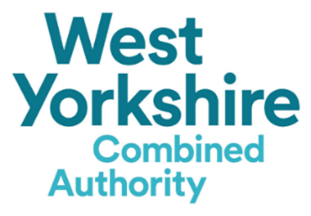                        Perpetrator Programmes Funding Expression of InterestPlease return to Julia.Clough@westyorks-ca.gov.uk By 5pm, Friday 18th June 2021Submissions after this date will not be accepted. Applicant details Likelihood: 1 =Unlikely, 2 =Possible, 3 =Likely, 4 =Almost CertainImpact: 1 =Low, 2 =Medium, 3= High, 4 =ExtremeName Role Organisation EmailTelephoneMobilePlease confirm that your proposal is for ‘additional activity’ only?This means it cannot be a provision funded by another national or local commissioning body.Please confirm that your proposal is for ‘additional activity’ only?This means it cannot be a provision funded by another national or local commissioning body.Which of the following is the proposal targeting? (tick as required) Which of the following is the proposal targeting? (tick as required) Which of the following is the proposal targeting? (tick as required) Programmes that address known issues in relation to DA offendingProgrammes that address known issues in relation to DA offendingProgrammes that focus on children and adolescentsProgrammes that focus on children and adolescentsProgrammes aimed at stalking perpetratorsProgrammes aimed at stalking perpetratorsCan your proposal start delivery on 1st August 2021Can your proposal start delivery on 1st August 2021What evidence and data have you used to inform your proposal?We recognise that domestic abuse remains a largely unreported crime and that the under-representation of some groups of victims in official statistics and service provision is itself a source of evidence. In cases where empirical data is still emerging, the lived experiences of victims and perpetrators of domestic abuse also provides a valuable source of evidencePlease provide a brief description of your proposal for the Perpetrator Programmes indicated above. Due the current COVID19 restrictions and the challenges this is causing to service delivery, please ensure you explain your mobilisation in both planning and delivery.Maximum word count: 400How will your proposal improve outcomes for perpetrators of domestic abuse with the ultimate aim of reducing reoffending and protecting victims and survivors of domestic abuse? We are specifically looking for: Sustained reduction, frequency and gravity of abuseReduction in risk posed by the perpetrator Improved safety and protection for related victimsMaximum word count: 400How will the improved outcomes contribute to one or more of the following broader systems-level outcomes: Improving the availability of support targeted at perpetrators of domestic abuse.Improving the availability of support targeted at child/ adolescent perpetrators ofdomestic abuse in relationships with other adolescents or towards their parents/carers. Improving the availability of support targeted at perpetrators of stalking.Maximum word count: 300How will your proposal support victims and safeguarded alongside interventions with perpetrators. Maximum word count: 300How will the activity complement and add to existing provision to address perpetrators behaviour, reduce reoffending and protect victims, encouraging better collaboration and joined-up approaches between commissioners, service providers and communities. If your proposal is for additional funding for existing programmes, how will the additional work enhance collaboration between partners?  Maximum word count: 300What is the experience of your organisation/partnership in delivering similar projects and the capability of the organisation/partnership to work with perpetrators of domestic abuse and safeguard and support victims? Maximum word count: 250Please outline the four-month match funding approach, sustainability of activities, demonstrating how the impact is intended to last beyond the funding period?For example, bids should demonstrate how approaches could be rolled out across a wider area or develop tools that have the potential to be rolled out more widely, such as training products or learning materials. Maximum word count: 300How does your proposal take in to account the diverse needs of victims and perpetrators of domestic abuse and reflect how the proposed activity is designed to address perpetrators and benefit victims from diverse backgrounds, including those from BAME, LGBTQ+ and disabled communities. Maximum word count: 200Costs (add rows/headings as required)Costs (add rows/headings as required)Costs (add rows/headings as required)Total Funds requested:££Activity Please provide as much detail as possible and time scales - categories of spend that would help understand what you are going to use the funding forCostResource/CapitalSalaries and related costsCore activity e.g., workshops, focus groups, counselling sessions, training, awareness building etcany other categories of spend administration costsRisks and mitigationThe table below outlines the risks associated with the proposal and proposed mitigations of the risk. Continuing risk analyses will be conducted throughout the project to ensure that any changes do not affect the activities or the quality of the results.Risks and mitigationThe table below outlines the risks associated with the proposal and proposed mitigations of the risk. Continuing risk analyses will be conducted throughout the project to ensure that any changes do not affect the activities or the quality of the results.Risks and mitigationThe table below outlines the risks associated with the proposal and proposed mitigations of the risk. Continuing risk analyses will be conducted throughout the project to ensure that any changes do not affect the activities or the quality of the results.Risks and mitigationThe table below outlines the risks associated with the proposal and proposed mitigations of the risk. Continuing risk analyses will be conducted throughout the project to ensure that any changes do not affect the activities or the quality of the results.Risk LikelihoodImpactProposed mitigation